EQUIPE PEDAGOGIQUE La réunion de tous les membres de l’équipe a eu lieu le : ………………………………….Enseignant(s) :	Rôle, part prise par l’enseignant dans la conduite du projet :Intervenant(s):		Bénévole(s)        	Rémunéré(s) : 	Agréé(s) en EPS : 		Autre : Nom Prénom 	N° Agrément 	Statut - Qualification 	 EmployeurApport de l'intervenant :	RAPPEL : Pour les projets en arts et culture, la demande de validation doit être saisie dans l’application dédiée. DESCRIPTION DU PROJET PEDAGOGIQUEIntitulé du projet : …………………………………………………………………………………………………………………Compétences travaillées par le projet (en cohérence avec les programmes et le socle commun)Objectifs, réalisations, valorisation éventuelle :Organisation pédagogique (y compris prise en compte des élèves à besoins particuliers)modalités d’évaluation Date et signature de(s) l’enseignant(s) : 	Signature du directeur :Signature de l’intervenant	 (sauf s’il existe un projet de structure)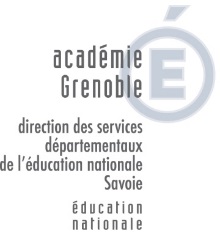 Circonscription DEMANDE de VALIDATION de PROJET PEDAGOGIQUE AVEC INTERVENANT(S) EXTERIEUR(S)A compléter en format numérique et transmettre par courriel au moins 15 jours avant le début du projet  ECOLE : CLASSES CONCERNEES :----EFFECTIFS :----TOTAL nombre  d’élèves concernésLieu de l’activité Nombre de séances        Calendrier, dates des séancesDurée d’une séancenombre total d'heures FinancementCoût total :Coût total :Part communale :Part des familles :Autres financements :Volet(s) et axe(s) du projet d’école concernés : Avis de l’IEN sur la pertinence et la cohérence du projet FavorableDéfavorableAvis de l’IEN sur la pertinence et la cohérence du projet Date et signature de l’IEN